Publicado en España el 21/10/2022 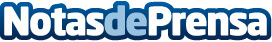 La importancia de la impermeabilización de cubiertas, según Impermeabilizaciones y Tejados¿Cómo se impermeabiliza un tejado? ¿Qué trabajos de impermeabilización hay que realizar para evitar goteras? ¿Cuáles son los riesgos de una mala impermeabilización? A continuación, se responden a todas estas preguntasDatos de contacto:IMPERMEABILIZACIONES Y TEJADOSLa importancia de la impermeabilización de cubiertas624 02 60 62Nota de prensa publicada en: https://www.notasdeprensa.es/la-importancia-de-la-impermeabilizacion-de Categorias: Nacional Bricolaje Interiorismo Madrid Jardín/Terraza Hogar Construcción y Materiales http://www.notasdeprensa.es